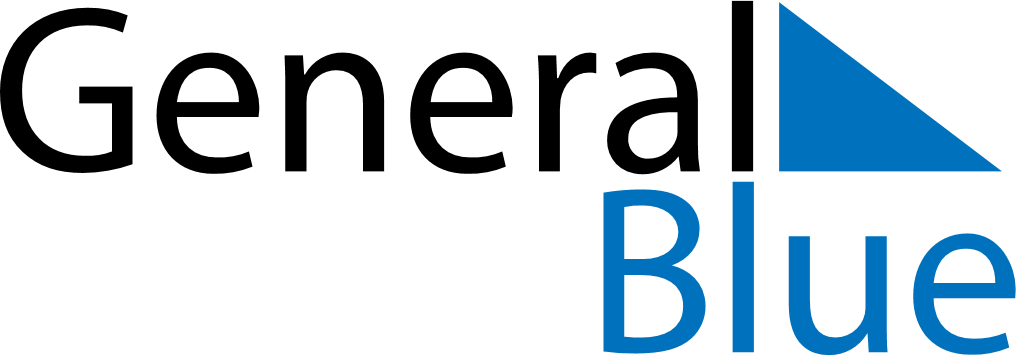 April 1937April 1937April 1937April 1937April 1937SundayMondayTuesdayWednesdayThursdayFridaySaturday123456789101112131415161718192021222324252627282930